Table ITable IITable IIIThis application is for a perpetual conservation easement from the Wisconsin Conservation Reserve Enhancement Program (WI CREP). The purpose of this program is to improve water quality and enhance wildlife habitat. A complete application includes the following forms and materials: W-9 (Signed by landowner for those requesting payment as indicated in Section 1B) Map (Clearly delineating the CREP area enrolled under the agreement along with other natural or man-made features such as lakes, ponds, swamps, rivers, streams, wood lots, roads, power lines, fences, lot lines, field boundaries and numbers, and structures including barns, houses and storage facilities) GPS Data of Monument Locations (WISCRS Coordinates) CRP-1 (Signed by FSA) CRP-2C CRP-23/24 (FSA approval letter to landowner) Property Tax Bills (for all parcel(s) indicated in Section 3) Title Search (for all parcel(s) indicated in Section 3.  See TS Attachment for details) Ownership Documents (to identify ownership such as deeds) Signing Authority Documents (to identify signature authority for trusts, corporations, partnerships, POA, etc) Environmental Benefit Report Summary (LWR-284)Prior to executing a perpetual conservation easement, I must have completed a CRP-1, CRP-2C, a Conservation Plan, and a full title search of the property. The title search must go back to the first entry and disclose ownership and encumbrances on the lands submitted in this application. All parties with a legal interest in the land are required to sign the final easement document.By submitting my application I authorize the WI CREP to begin the eligibility determination process for my property. I understand that the Farm Service Agency (FSA) will determine my initial eligibility and that my signature below does not constitute an eligibility determination. I also understand that my signature below does not obligate me to participate in the program nor does it obligate the WI CREP to make payments to me until a valid agreement and easement is executed; however, should I withdraw my application at any time during the title search, I understand that I am obligated to pay for all title search costs.My signature below indicates that I have examined the application and all attached forms and materials and I certify that to the best of my knowledge and belief the application is true and correct.Date:  6/20/2017Estimated Cost of Title Search: $ ______________The title search should:  Be a full title search that is unrestricted as to the time back to the 1st entry.   (Title search document should clearly identify that the search was back to “1st entry” or “Patent”.)Provide a title insurance policy commitment (specifically, a “Minimum Title Insurance Commitment of $15,000”) including but not limited to the following:Names of all present owners.Tax statement of property from assessors office.Last deed of record including legal description and any exceptions.All easements of record and other encumbrances such as utilities, secondary roads and dedications unrestricted as to time.All land contracts unrestricted as to time.Judgments, Liens, Mortgage information, delinquent real estate taxes, state and federal tax liens unrestricted as to time.CSMs and Subdivision Plats if applicable.Include copy of deeds, land contracts, easements of record and other encumbrances listed in the search results.ARM-LWR-209 (rev. 08/17)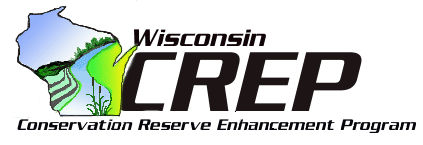 ARM-LWR-209 (rev. 08/17)DATCP USE ONLY: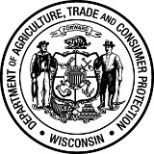 Wisconsin Department of Agriculture, 
Trade and Consumer ProtectionDivision  of Agricultural Resource Management
PO Box 8911,   Madison, WI  53708-8911
(608)224-4632RECEIVED DATE:   ______________Wisconsin Department of Agriculture, 
Trade and Consumer ProtectionDivision  of Agricultural Resource Management
PO Box 8911,   Madison, WI  53708-8911
(608)224-4632PERPETUAL EASEMENT APPLICATIONWis. Stats. Sec 93.70 PERPETUAL EASEMENT APPLICATIONWis. Stats. Sec 93.70 SECTION 1A. COUNTY INFORMATION:                                                       SECTION 1A. COUNTY INFORMATION:                                                       SECTION 1A. COUNTY INFORMATION:                                                       SECTION 1A. COUNTY INFORMATION:                                                       SECTION 1A. COUNTY INFORMATION:                                                       SECTION 1A. COUNTY INFORMATION:                                                       Separate applications must be made for enrolling lands in two or more counties.Separate applications must be made for enrolling lands in two or more counties.Separate applications must be made for enrolling lands in two or more counties.Separate applications must be made for enrolling lands in two or more counties.Separate applications must be made for enrolling lands in two or more counties.Separate applications must be made for enrolling lands in two or more counties.RESPONSIBLE COUNTY AGENCY:      RESPONSIBLE COUNTY AGENCY:      RESPONSIBLE COUNTY AGENCY:      RESPONSIBLE COUNTY AGENCY:      RESPONSIBLE COUNTY AGENCY:      RESPONSIBLE COUNTY AGENCY:      AUTHORIZED COUNTY REPRESENTATIVE:       AUTHORIZED COUNTY REPRESENTATIVE:       AUTHORIZED COUNTY REPRESENTATIVE:       AUTHORIZED COUNTY REPRESENTATIVE:       AUTHORIZED COUNTY REPRESENTATIVE:       AUTHORIZED COUNTY REPRESENTATIVE:       ADDRESS:      ADDRESS:      CITY:      STATE:WISTATE:WIZIP CODE:      TELEPHONE NUMBER: (   )      -    EMAIL:                                                                                                                                              EMAIL:                                                                                                                                              EMAIL:                                                                                                                                              EMAIL:                                                                                                                                              EMAIL:                                                                                                                                              EASEMENT HOLDEREASEMENT HOLDEREASEMENT HOLDEREASEMENT HOLDEREASEMENT HOLDEREASEMENT HOLDER Perpetual conservation easement is to be held by: (choose one)	 Perpetual conservation easement is to be held by: (choose one)	 Perpetual conservation easement is to be held by: (choose one)	 Perpetual conservation easement is to be held by: (choose one)	 Perpetual conservation easement is to be held by: (choose one)	 Perpetual conservation easement is to be held by: (choose one)	    County                          DATCP                         Other            County                          DATCP                         Other            County                          DATCP                         Other            County                          DATCP                         Other            County                          DATCP                         Other            County                          DATCP                         Other        SECTION 1B. LANDOWNER and FEDERAL CONTRACT INFORMATION   SECTION 1B. LANDOWNER and FEDERAL CONTRACT INFORMATION   SECTION 1B. LANDOWNER and FEDERAL CONTRACT INFORMATION   SECTION 1B. LANDOWNER and FEDERAL CONTRACT INFORMATION   SECTION 1B. LANDOWNER and FEDERAL CONTRACT INFORMATION   SECTION 1B. LANDOWNER and FEDERAL CONTRACT INFORMATION   All legal owners as indicated on the deed(s) for the land identified in Section 3 must be listed below along with contact information. All legal owners as indicated on the deed(s) for the land identified in Section 3 must be listed below along with contact information. All legal owners as indicated on the deed(s) for the land identified in Section 3 must be listed below along with contact information. All legal owners as indicated on the deed(s) for the land identified in Section 3 must be listed below along with contact information. All legal owners as indicated on the deed(s) for the land identified in Section 3 must be listed below along with contact information. All legal owners as indicated on the deed(s) for the land identified in Section 3 must be listed below along with contact information. Primary Landowner Type  (check one)          Individual         Corporation        Partnership         Trust               OtherPrimary Landowner Type  (check one)          Individual         Corporation        Partnership         Trust               OtherPrimary Landowner Type  (check one)          Individual         Corporation        Partnership         Trust               OtherPrimary Landowner Type  (check one)          Individual         Corporation        Partnership         Trust               OtherPrimary Landowner Type  (check one)          Individual         Corporation        Partnership         Trust               OtherPrimary Landowner Type  (check one)          Individual         Corporation        Partnership         Trust               Other1.) NAME OF LANDOWNER (Primary):         (Individual, Corporation, Partnership etc. Spouse of an individual owner must be included)1.) NAME OF LANDOWNER (Primary):         (Individual, Corporation, Partnership etc. Spouse of an individual owner must be included)1.) NAME OF LANDOWNER (Primary):         (Individual, Corporation, Partnership etc. Spouse of an individual owner must be included)1.) NAME OF LANDOWNER (Primary):         (Individual, Corporation, Partnership etc. Spouse of an individual owner must be included)1.) NAME OF LANDOWNER (Primary):         (Individual, Corporation, Partnership etc. Spouse of an individual owner must be included)1.) NAME OF LANDOWNER (Primary):         (Individual, Corporation, Partnership etc. Spouse of an individual owner must be included)ADDRESS:            ADDRESS:            CITY:        STATE:     ZIP CODE:       ZIP CODE:       TELEPHONE NUMBER:  (   )   -     EMAIL:                                                                                                                                              EMAIL:                                                                                                                                              PERCENT OF PAYMENT:                                                                                             PERCENT OF PAYMENT:                                                                                             PERCENT OF PAYMENT:                                                                                             2.) NAME OF LANDOWNER:       2.) NAME OF LANDOWNER:       2.) NAME OF LANDOWNER:       2.) NAME OF LANDOWNER:       2.) NAME OF LANDOWNER:       2.) NAME OF LANDOWNER:       ADDRESS:            ADDRESS:            CITY:          STATE:       ZIP CODE:       ZIP CODE:       TELEPHONE NUMBER:  (   )   -    EMAIL:                                                                                                                                              EMAIL:                                                                                                                                              PERCENT OF PAYMENT:       PERCENT OF PAYMENT:       PERCENT OF PAYMENT:       3.) NAME OF LANDOWNER:       3.) NAME OF LANDOWNER:       3.) NAME OF LANDOWNER:       3.) NAME OF LANDOWNER:       3.) NAME OF LANDOWNER:       3.) NAME OF LANDOWNER:       ADDRESS:             ADDRESS:             CITY:          STATE:       ZIP CODE:       ZIP CODE:       TELEPHONE NUMBER:  (   )   -    EMAIL:                                                                                                                                               EMAIL:                                                                                                                                               PERCENT OF PAYMENT:      PERCENT OF PAYMENT:      PERCENT OF PAYMENT:      4.) NAME OF LANDOWNER:       4.) NAME OF LANDOWNER:       4.) NAME OF LANDOWNER:       4.) NAME OF LANDOWNER:       4.) NAME OF LANDOWNER:       4.) NAME OF LANDOWNER:       ADDRESS:             ADDRESS:             CITY:          STATE:       ZIP CODE:       ZIP CODE:       TELEPHONE NUMBER:  (   )   -    EMAIL:      EMAIL:      EMAIL:      EMAIL:      EMAIL:      5.) NAME OF LANDOWNER:       5.) NAME OF LANDOWNER:       5.) NAME OF LANDOWNER:       5.) NAME OF LANDOWNER:       5.) NAME OF LANDOWNER:       5.) NAME OF LANDOWNER:       ADDRESS:             ADDRESS:             CITY:          STATE:       ZIP CODE:       ZIP CODE:       TELEPHONE NUMBER:  (   )   -    EMAIL:      EMAIL:      EMAIL:      EMAIL:      EMAIL:      6.) NAME OF LANDOWNER:       6.) NAME OF LANDOWNER:       6.) NAME OF LANDOWNER:       6.) NAME OF LANDOWNER:       6.) NAME OF LANDOWNER:       6.) NAME OF LANDOWNER:       ADDRESS:             ADDRESS:             CITY:          STATE:       ZIP CODE:       ZIP CODE:       TELEPHONE NUMBER:  (   )   -    EMAIL:      EMAIL:      EMAIL:      EMAIL:      EMAIL:      NOTE:  Payments can only be made to up to three separate legal landowners and will be made in the manner indicated by the percentages listed above.NOTE:  Payments can only be made to up to three separate legal landowners and will be made in the manner indicated by the percentages listed above.NOTE:  Payments can only be made to up to three separate legal landowners and will be made in the manner indicated by the percentages listed above.NOTE:  Payments can only be made to up to three separate legal landowners and will be made in the manner indicated by the percentages listed above.NOTE:  Payments can only be made to up to three separate legal landowners and will be made in the manner indicated by the percentages listed above.NOTE:  Payments can only be made to up to three separate legal landowners and will be made in the manner indicated by the percentages listed above.SECTION 1B. LANDOWNER and FEDERAL CONTRACT INFORMATION CONTINUEDSECTION 1B. LANDOWNER and FEDERAL CONTRACT INFORMATION CONTINUEDSECTION 1B. LANDOWNER and FEDERAL CONTRACT INFORMATION CONTINUEDFEDERAL CONTRACT INFORMATIONFEDERAL CONTRACT INFORMATIONFEDERAL CONTRACT INFORMATIONCRP-1 CONTRACT NUMBER(S):      ,      ,      FARM NUMBER:  CREP Reenroll:     CRP-1 EFFECTIVE DATE:       (CRP-1, Box 9)       AGREEMENTEXPIRATION DATE:      (CRP-1, Box 9)       PRIOR STATE AGREEMENT(s) #:                  (Reenrolls only)SECTION 2. NOTICE TO MORTGAGE HOLDER & LAND CONTRACT VENDOR SECTION 2. NOTICE TO MORTGAGE HOLDER & LAND CONTRACT VENDOR ALL MORTGAGE HOLDERS OR LAND CONTRACT VENDORS MUST SIGN THIS APPLICATION. I hereby acknowledge receipt of notice that the parcels listed in this CREP application, as applicable, are applying for a perpetual conservation easement and understand that I will be required to sign the easement. The signature of the mortgage holder/lender or Land Contract Vendor shall not be construed as a subordination of its mortgage lien or land contract rights nor as of any other significance beyond receipt of the notice herein. ALL MORTGAGE HOLDERS OR LAND CONTRACT VENDORS MUST SIGN THIS APPLICATION. I hereby acknowledge receipt of notice that the parcels listed in this CREP application, as applicable, are applying for a perpetual conservation easement and understand that I will be required to sign the easement. The signature of the mortgage holder/lender or Land Contract Vendor shall not be construed as a subordination of its mortgage lien or land contract rights nor as of any other significance beyond receipt of the notice herein. 1.)    Mortgage         Land Contract    1.)    Mortgage         Land Contract    LENDER/VENDOR NAME:      LENDER/VENDOR NAME:      REPRESENTIVE NAME:            REPRESENTATIVE TITLE:        REPRESENTIVE SIGNATURE: ________________________________________  DATE: _____________REPRESENTIVE SIGNATURE: ________________________________________  DATE: _____________2.)    Mortgage         Land Contract    2.)    Mortgage         Land Contract    LENDER/VENDOR NAME:      LENDER/VENDOR NAME:      REPRESENTIVE NAME:            REPRESENTIVE TITLE:            REPRESENTIVE SIGNATURE: ________________________________________  DATE: _____________REPRESENTIVE SIGNATURE: ________________________________________  DATE: _____________3.)    Mortgage         Land Contract    3.)    Mortgage         Land Contract    LENDER/VENDOR NAME:      LENDER/VENDOR NAME:      REPRESENTIVE NAME:            REPRESENTIVE TITLE:            REPRESENTIVE SIGNATURE: ________________________________________  DATE: _____________REPRESENTIVE SIGNATURE: ________________________________________  DATE: _____________4.)    Mortgage         Land Contract    4.)    Mortgage         Land Contract    LENDER/VENDOR NAME:      LENDER/VENDOR NAME:      REPRESENTIVE NAME:            REPRESENTIVE TITLE:            REPRESENTIVE SIGNATURE: ________________________________________  DATE: _____________REPRESENTIVE SIGNATURE: ________________________________________  DATE: _____________Other Parties with Interest in the Land: (List below the type of interest, name of party and contact information if available of other known parties with legal interest in the land.  Such as mineral rights, rail road corridors, pipelines, right of first refusal, etc) Other Parties with Interest in the Land: (List below the type of interest, name of party and contact information if available of other known parties with legal interest in the land.  Such as mineral rights, rail road corridors, pipelines, right of first refusal, etc) SECTION 3. LOCATION and PAYMENT ESTIMATE (Attach additional sheets as necessary)Lands indicated on the Conservation Plan must match lands listed in this section. A completed conservation plan is required prior to executing a perpetual conservation easement.A.                CP               (One practice per section)A.                CP               (One practice per section)A.                CP               (One practice per section)A.                CP               (One practice per section)FARM  #:        TRACT#:          CRP-1  #:        FARM  #:        TRACT#:          CRP-1  #:        FARM  #:        TRACT#:          CRP-1  #:        CREP PRACTICE TYPE   RIPARIAN        GRASSLANDCREP PRACTICE TYPE   RIPARIAN        GRASSLANDMUNICIPALITYACRES ¼ ¼ 1/4SECTIONTOWNSHIPRANGEPARCEL TAX IDFIELD #’sTILLABLERate1:          X         ACRES   X 12  =    B.  $0.00	Rate1:          X         ACRES   X 12  =    B.  $0.00	Rate1:          X         ACRES   X 12  =    B.  $0.00	Rate1:          X         ACRES   X 12  =    B.  $0.00	Rate1:          X         ACRES   X 12  =    B.  $0.00	Rate1:          X         ACRES   X 12  =    B.  $0.00	Rate1:          X         ACRES   X 12  =    B.  $0.00	Rate1:          X         ACRES   X 12  =    B.  $0.00	NON-TILLABLERate1:          X          ACRES    X 12  =  C.  $0.00Rate1:          X          ACRES    X 12  =  C.  $0.00Rate1:          X          ACRES    X 12  =  C.  $0.00Rate1:          X          ACRES    X 12  =  C.  $0.00Rate1:          X          ACRES    X 12  =  C.  $0.00Rate1:          X          ACRES    X 12  =  C.  $0.00Rate1:          X          ACRES    X 12  =  C.  $0.00Rate1:          X          ACRES    X 12  =  C.  $0.00D.TOTAL ACRES (Till+Non-Till) 0.00D.TOTAL ACRES (Till+Non-Till) 0.00E. INCENTIVE PAYMENT (B+C)$0.00E. INCENTIVE PAYMENT (B+C)$0.00E. INCENTIVE PAYMENT (B+C)$0.00E. INCENTIVE PAYMENT (B+C)$0.00F. ESTIMATED  (.40 x Practice cost) PRACTICE PAYMENT2               F. ESTIMATED  (.40 x Practice cost) PRACTICE PAYMENT2               F. ESTIMATED  (.40 x Practice cost) PRACTICE PAYMENT2               A.             CP                (One practice per section)A.             CP                (One practice per section)A.             CP                (One practice per section)A.             CP                (One practice per section)TRACT#:              CRP-1  #:        TRACT#:              CRP-1  #:        TRACT#:              CRP-1  #:        CREP PRACTICE TYPE  RIPARIAN         GRASSLANDCREP PRACTICE TYPE  RIPARIAN         GRASSLANDMUNICIPALITYACRES ¼ ¼ 1/4SECTIONTOWNSHIPRANGEPARCEL TAX IDFIELD #’sTILLABLERate1:           X           ACRES  X 12  =   B.  $0.00Rate1:           X           ACRES  X 12  =   B.  $0.00Rate1:           X           ACRES  X 12  =   B.  $0.00Rate1:           X           ACRES  X 12  =   B.  $0.00Rate1:           X           ACRES  X 12  =   B.  $0.00Rate1:           X           ACRES  X 12  =   B.  $0.00Rate1:           X           ACRES  X 12  =   B.  $0.00Rate1:           X           ACRES  X 12  =   B.  $0.00NON-TILLABLERate1:           X          ACRES  X 12  =   C.  $0.00Rate1:           X          ACRES  X 12  =   C.  $0.00Rate1:           X          ACRES  X 12  =   C.  $0.00Rate1:           X          ACRES  X 12  =   C.  $0.00Rate1:           X          ACRES  X 12  =   C.  $0.00Rate1:           X          ACRES  X 12  =   C.  $0.00Rate1:           X          ACRES  X 12  =   C.  $0.00Rate1:           X          ACRES  X 12  =   C.  $0.00D.TOTAL ACRES (Till+Non-Till)0.00D.TOTAL ACRES (Till+Non-Till)0.00E. INCENTIVE PAYMENT (B+C) $0.00E. INCENTIVE PAYMENT (B+C) $0.00E. INCENTIVE PAYMENT (B+C) $0.00E. INCENTIVE PAYMENT (B+C) $0.00F. ESTIMATED (.40 x Practice cost)PRACTICE PAYMENT2            F. ESTIMATED (.40 x Practice cost)PRACTICE PAYMENT2            F. ESTIMATED (.40 x Practice cost)PRACTICE PAYMENT2            A.                CP                 (One practice per section)A.                CP                 (One practice per section)A.                CP                 (One practice per section)A.                CP                 (One practice per section)TRACT #:         CRP-1  #:        TRACT #:         CRP-1  #:        TRACT #:         CRP-1  #:        CREP PRACTICE TYPE  RIPARIAN        GRASSLANDCREP PRACTICE TYPE  RIPARIAN        GRASSLANDMUNICIPALITYACRES ¼ ¼ 1/4SECTIONTOWNSHIPRANGEPARCEL TAX IDFIELD #’sTILLABLERate1:           X           ACRES  X 12  =   B.  $0.00     Rate1:           X           ACRES  X 12  =   B.  $0.00     Rate1:           X           ACRES  X 12  =   B.  $0.00     Rate1:           X           ACRES  X 12  =   B.  $0.00     Rate1:           X           ACRES  X 12  =   B.  $0.00     Rate1:           X           ACRES  X 12  =   B.  $0.00     Rate1:           X           ACRES  X 12  =   B.  $0.00     Rate1:           X           ACRES  X 12  =   B.  $0.00     NON-TILLABLERate1:            X          ACRES  X 12  =   C.  $0.00Rate1:            X          ACRES  X 12  =   C.  $0.00Rate1:            X          ACRES  X 12  =   C.  $0.00Rate1:            X          ACRES  X 12  =   C.  $0.00Rate1:            X          ACRES  X 12  =   C.  $0.00Rate1:            X          ACRES  X 12  =   C.  $0.00Rate1:            X          ACRES  X 12  =   C.  $0.00Rate1:            X          ACRES  X 12  =   C.  $0.00D.TOTAL ACRES (Till+Non-Till)0.00D.TOTAL ACRES (Till+Non-Till)0.00E. INCENTIVE PAYMENT (B+C)$0.00E. INCENTIVE PAYMENT (B+C)$0.00E. INCENTIVE PAYMENT (B+C)$0.00E. INCENTIVE PAYMENT (B+C)$0.00F. ESTIMATED  (.40 x Practice cost)PRACTICE PAYMENT2            F. ESTIMATED  (.40 x Practice cost)PRACTICE PAYMENT2            F. ESTIMATED  (.40 x Practice cost)PRACTICE PAYMENT2            TOTAL EASEMENT ACRES:  0.00                        (Add all Section 3. D’s)TOTAL EASEMENT ACRES:  0.00                        (Add all Section 3. D’s)TOTAL EASEMENT ACRES:  0.00                        (Add all Section 3. D’s)TOTAL EASEMENT ACRES:  0.00                        (Add all Section 3. D’s)TOTAL EASEMENT ACRES:  0.00                        (Add all Section 3. D’s)TOTAL ESTIMATED INCENTIVE PAYMENT:   $0.00                       (Add all Section 3. E’s)TOTAL ESTIMATED INCENTIVE PAYMENT:   $0.00                       (Add all Section 3. E’s)TOTAL ESTIMATED INCENTIVE PAYMENT:   $0.00                       (Add all Section 3. E’s)TOTAL ESTIMATED INCENTIVE PAYMENT:   $0.00                       (Add all Section 3. E’s)SECTION 4. SIGNATURES_________________________________________________     _____________SIGNATURE OF LANDOWNER                                                    DATE____________________________________________________________________________________________________________________________________________________________________________________________________PRINT NAME____________________________________________________________________________________________________________________________________________________________________________________________________TITLE or REPRESENTATIVE CAPACITY _________________________________________________     _____________SIGNATURE OF LANDOWNER                                                    DATE____________________________________________________________________________________________________________________________________________________________________________________________________PRINT NAME____________________________________________________________________________________________________________________________________________________________________________________________________TITLE or REPRESENTATIVE CAPACITY _________________________________________________     _____________SIGNATURE OF LANDOWNER                                                    DATE____________________________________________________________________________________________________________________________________________________________________________________________________PRINT NAME____________________________________________________________________________________________________________________________________________________________________________________________________TITLE or REPRESENTATIVE CAPACITY _________________________________________________     _____________SIGNATURE OF LANDOWNER                                                    DATE____________________________________________________________________________________________________________________________________________________________________________________________________PRINT NAME____________________________________________________________________________________________________________________________________________________________________________________________________TITLE or REPRESENTATIVE CAPACITY _________________________________________________     _____________SIGNATURE OF LANDOWNER                                                    DATE____________________________________________________________________________________________________________________________________________________________________________________________________PRINT NAME____________________________________________________________________________________________________________________________________________________________________________________________________TITLE or REPRESENTATIVE CAPACITY _________________________________________________     _____________SIGNATURE OF LANDOWNER                                                    DATE____________________________________________________________________________________________________________________________________________________________________________________________________PRINT NAME____________________________________________________________________________________________________________________________________________________________________________________________________TITLE or REPRESENTATIVE CAPACITY ARM-LWR-209 TS Attachment (rev. 05/17)ARM-LWR-209 TS Attachment (rev. 05/17)TS ATTACHMENTWisconsin Department of Agriculture, 
Trade and Consumer ProtectionDivision  of Agricultural Resource Management
PO Box 8911,   Madison, WI  53708-8911
(608)224-4632CREP Title Search Contracting Request FormCREP Title Search Contracting Request FormSUBMIT THIS DOCUMENT TO TITLE COMPANYName:Name:Name:Name:Name:Name:Address:     ,          Address:     ,          I am requesting a title search of the parcel(s) indicated below:               I am requesting a title search of the parcel(s) indicated below:               I am requesting a title search of the parcel(s) indicated below:               I am requesting a title search of the parcel(s) indicated below:               I am requesting a title search of the parcel(s) indicated below:               I am requesting a title search of the parcel(s) indicated below:               I am requesting a title search of the parcel(s) indicated below:               I am requesting a title search of the parcel(s) indicated below:               County:       County:       County:       County:       County:       County:       County:       County:       ¼ ¼¼SecTwnRngParcel Number(s):Parcel Number(s):Municipality